                       โครงการปรับปรุงซ่อมแซมถนนสายบ้านคอกหมู-บ้านท่าสวนยา นม.ถ. 14307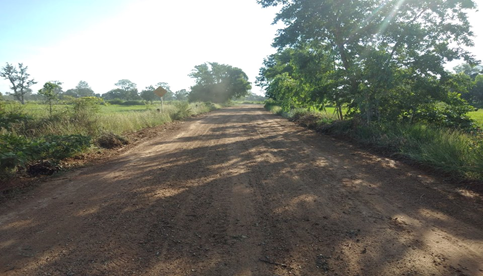 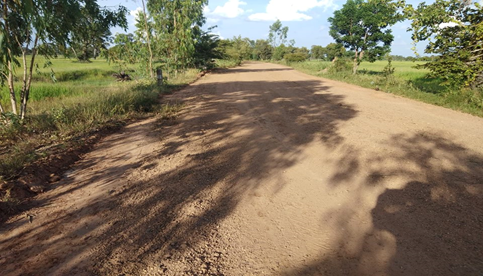 